P R I H L Á Š K A  na kontinuálne vzdelávaniePoskytovateľom vzdelávania je: Stredná priemyselná škola elektrotechnická, Komenského 44, 040 01 KošiceV súlade so zákonom č. 390/2011, ktorým sa mení a dopĺňa zákon č . 317/2009 Z. z.   o pedagogických a odborných zamestnancoch a s vyhláškou č. 445/2009 Z.z. o kontinuálnom vzdelávaní, kreditoch a atestáciách pedagogických a odborných zamestnancov v znení neskorších predpisov sa prihlasujem na kontinuálne vzdelávanie.Súhlasím so spracovaním mojich osobných údajov uvedených v prihláške na účely vedenia dokumentácie o kontinuálnom vzdelávaní v súlade so zákonom č. 122/2013 Z. z. o ochrane osobných údajov.Vyplňte, prosím, paličkovým písmom.Vysvetlivky na druhej strane.										Vysvetlivky:3) Stupne vzdelania podľa ISCED ´97:8)  Riaditeľ/zriaďovateľ podpisom potvrdzuje správnosť uvedených údajov v prihláške. Podpis riaditeľa/zriaďovateľa nie je podmienkou prihlásenia. 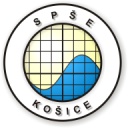 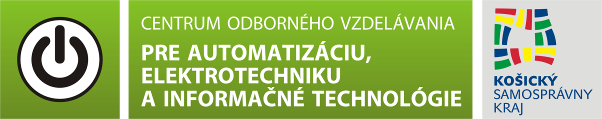 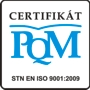 Stredná priemyselná škola elektrotechnická, Komenského 44, 040 01 KošiceŠtudijné odbory: 2675 M Elektrotechnika   3918 M Technické lýceum   2695 Q Počítačové systémyStredná priemyselná škola elektrotechnická, Komenského 44, 040 01 KošiceŠtudijné odbory: 2675 M Elektrotechnika   3918 M Technické lýceum   2695 Q Počítačové systémyStredná priemyselná škola elektrotechnická, Komenského 44, 040 01 KošiceŠtudijné odbory: 2675 M Elektrotechnika   3918 M Technické lýceum   2695 Q Počítačové systémyDruh kontinuálneho vzdelávania Aktualizačné vzdelávanieNázov vzdelávacieho programuZáklady tvorby a správy bezdrôtových počítačových sietíPrihlasujem sa na kontinuálne vzdelávanie v jazyku, v ktorom vykonávam pedagogickú činnosť (§ 5 ods.1, písm. f, zákona č. 317/2009 Z. z.):         ÁNO   v jazyku	 slovenskom		Titul, meno, priezviskoRodné priezviskoDátum narodeniaMiesto narodeniaAdresa trvalého pobytu (ulica, číslo)Obec (aj PSČ)Tel./mobilE-mailStupeň dosiahnutého pedagogického vzdelania / absolvovanie študijného programu alebo vzdelávacieho programu v inom ako požadovanom študijnom odbore na výkon pedagogickej činnosti a doplnenie si kvalifikačných predpokladov v oblasti pedagogiky, psychológie a didaktiky vyučovania (presný názov školy):Stupeň dosiahnutého pedagogického vzdelania / absolvovanie študijného programu alebo vzdelávacieho programu v inom ako požadovanom študijnom odbore na výkon pedagogickej činnosti a doplnenie si kvalifikačných predpokladov v oblasti pedagogiky, psychológie a didaktiky vyučovania (presný názov školy):Stupeň dosiahnutého pedagogického vzdelania / absolvovanie študijného programu alebo vzdelávacieho programu v inom ako požadovanom študijnom odbore na výkon pedagogickej činnosti a doplnenie si kvalifikačných predpokladov v oblasti pedagogiky, psychológie a didaktiky vyučovania (presný názov školy):Stupeň dosiahnutého pedagogického vzdelania / absolvovanie študijného programu alebo vzdelávacieho programu v inom ako požadovanom študijnom odbore na výkon pedagogickej činnosti a doplnenie si kvalifikačných predpokladov v oblasti pedagogiky, psychológie a didaktiky vyučovania (presný názov školy):Stupeň najvyššieho dosiahnutého vzdelania podľa ISCED 3)Stupeň najvyššieho dosiahnutého vzdelania podľa ISCED 3)Stupeň najvyššieho dosiahnutého vzdelania podľa ISCED 3)Aprobácia (odbor)Dĺžka pedagogickej praxeČíslo diplomuDátum vystaveniaVystavený (názov školy)Pracovisko (presný názov)Adresa (aj PSČ)OkresKrajTel./mobilE-mailKategória pedagogického/odborného zamestnanca 4)Podkategória pedagogického zamestnanca 5)Kariérový stupeň 6)Kariérová pozícia7) Príslušnosť k národnostnej menšine:  áno    nie (príloha č. XXIII nariadenia Komisie (ES) č. 1828/2006) Príslušnosť k národnostnej menšine:  áno    nie (príloha č. XXIII nariadenia Komisie (ES) č. 1828/2006) Príslušnosť k národnostnej menšine:  áno    nie (príloha č. XXIII nariadenia Komisie (ES) č. 1828/2006) Príslušnosť k národnostnej menšine:  áno    nie (príloha č. XXIII nariadenia Komisie (ES) č. 1828/2006) Zdravotné postihnutie:  áno    nie (príloha č. XXIII nariadenia Komisie (ES) č. 1828/2006) Zdravotné postihnutie:  áno    nie (príloha č. XXIII nariadenia Komisie (ES) č. 1828/2006) Zdravotné postihnutie:  áno    nie (príloha č. XXIII nariadenia Komisie (ES) č. 1828/2006) Zdravotné postihnutie:  áno    nie (príloha č. XXIII nariadenia Komisie (ES) č. 1828/2006)Vdňa Podpis pedagogického/odborného zamestnancaVdňaPodpis riaditeľa/zriaďovateľa 8) ISCEDNázov stupňa vzdelania1 a 2Základné alebo nižšie stredné vzdelanie3Vyššie stredné vzdelanie4Pomaturitné neuniverzitné vzdelanie5 a 6Univerzitné vzdelanie4) Kategórie pedagogických zamestnancov 5) Podkategórie pedagogických zamestnancov 4) Kategórie odborných zamestnancov učiteľučiteľ pre predprimárne vzdelávanie (učiteľ materskej školy)psychológ, školský psychológučiteľučiteľ pre primárne vzdelávanie (učiteľ prvého stupňa základnej školy)školský logopédučiteľučiteľ pre nižšie stredné vzdelávanie (učiteľ druhého stupňa základnej školy)špeciálny pedagógučiteľučiteľ pre nižšie stredné odborné vzdelávanie, stredné odborné vzdelávanie, úplné stredné všeobecné vzdelávanie, úplné stredné odborné vzdelávanie a učiteľ pre vyššie odborné vzdelávanie (učiteľ strednej školy)školský špeciálny pedagógučiteľučiteľ základnej umeleckej školyterénny špeciálny pedagógučiteľučiteľ jazykovej školyliečebný pedagógučiteľučiteľ pre kontinuálne vzdelávaniesociálny pedagógmajster odbornej výchovyvychovávateľpedagogický asistentasistent učiteľapedagogický asistentasistent vychovávateľapedagogický asistentasistent majstra odbornej výchovyzahraničný lektortréner športovej školy a tréner športovej triedykorepetítor6) Kariérové stupne 7) Kariérové pozície 7) Kariérové pozície začínajúci pedagogický zamestnanec alebo začínajúci odborný zamestnanecpedagogický zamestnanec špecialista triedny učiteľzačínajúci pedagogický zamestnanec alebo začínajúci odborný zamestnanecpedagogický zamestnanec špecialista výchovný poradcasamostatný pedagogický zamestnanec alebo samostatný odborný zamestnanecpedagogický zamestnanec špecialista kariérový poradcasamostatný pedagogický zamestnanec alebo samostatný odborný zamestnanecpedagogický zamestnanec špecialista uvádzajúci pedagogický zamestnanecpedagogický zamestnanec s prvou atestáciou alebo odborný zamestnanec s prvou atestácioupedagogický zamestnanec špecialista vedúci predmetovej komisiepedagogický zamestnanec s prvou atestáciou alebo odborný zamestnanec s prvou atestácioupedagogický zamestnanec špecialista vedúci metodického združeniepedagogický zamestnanec s druhou atestáciou alebo odborný zamestnanec s druhou atestácioupedagogický zamestnanec špecialista vedúci študijného odborupedagogický zamestnanec s druhou atestáciou alebo odborný zamestnanec s druhou atestácioupedagogický zamestnanec špecialista koordinátor informatizáciepedagogický zamestnanec s druhou atestáciou alebo odborný zamestnanec s druhou atestácioupedagogický zamestnanec špecialista iný zamestnanec vykonávajúci špecializované činnosti určené riaditeľom podľa § 32 ods. 3, napríklad poradca pre vzdelávanie prostredníctvom informačno-komunikačných technológií, špecialista na výchovu a vzdelávanie detí zo sociálne znevýhodnenéhoprostredia, cvičný pedagogický zamestnanec, koordinátor prevenciezahraničný lektorpedagogický zamestnanec špecialista iný zamestnanec vykonávajúci špecializované činnosti určené riaditeľom podľa § 32 ods. 3, napríklad poradca pre vzdelávanie prostredníctvom informačno-komunikačných technológií, špecialista na výchovu a vzdelávanie detí zo sociálne znevýhodnenéhoprostredia, cvičný pedagogický zamestnanec, koordinátor prevencietréner športovej školy a tréner športovej triedypedagogický zamestnanec špecialista iný zamestnanec vykonávajúci špecializované činnosti určené riaditeľom podľa § 32 ods. 3, napríklad poradca pre vzdelávanie prostredníctvom informačno-komunikačných technológií, špecialista na výchovu a vzdelávanie detí zo sociálne znevýhodnenéhoprostredia, cvičný pedagogický zamestnanec, koordinátor prevenciekorepetítorpedagogický zamestnanec špecialista iný zamestnanec vykonávajúci špecializované činnosti určené riaditeľom podľa § 32 ods. 3, napríklad poradca pre vzdelávanie prostredníctvom informačno-komunikačných technológií, špecialista na výchovu a vzdelávanie detí zo sociálne znevýhodnenéhoprostredia, cvičný pedagogický zamestnanec, koordinátor prevenciepedagogický zamestnanec špecialista iný zamestnanec vykonávajúci špecializované činnosti určené riaditeľom podľa § 32 ods. 3, napríklad poradca pre vzdelávanie prostredníctvom informačno-komunikačných technológií, špecialista na výchovu a vzdelávanie detí zo sociálne znevýhodnenéhoprostredia, cvičný pedagogický zamestnanec, koordinátor prevencieodborný zamestnanec špecialistauvádzajúci odborný zamestnanecodborný zamestnanec špecialistasupervízorodborný zamestnanec špecialistainý zamestnanec vykonávajúci špecializované činnosti určené riaditeľom podľa § 32 ods. 3, napríklad koordinátor prevencie, výchovný poradca, kariérový poradcavedúci pedagogický zamestnanec vedúci odborný zamestnanec